DIREZIONE DIDATTICA STATALE 3° CIRCOLO di ANGRI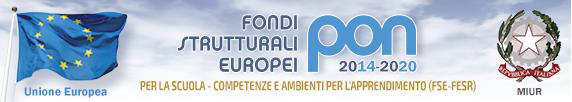 Via  D.Alighieri , 15 - 84012 ANGRI (SA) Tel./fax 081.5138806Temporaneamente insediata in via Lazio, s.n.c. - AngriC.F. 94008830658  E-mail: saee18300p@istruzione.itSito web: www.terzocircoloangri.gov.itPosta certificata: saee18300p@pec.istruzione.itCodice Univoco Ufficio: UFTIIKScuola PrimariaProgrammazione annualeLingua IngleseClassi Quintea.s. 2022/2023AngriIl DocenteCOMPETENZE CHIAVE E DI CITTADINANZACompetenza multilinguisticaCompetenza digitaleCompetenza personale, sociale e capacità di imparare a imparareCompetenza in materia di cittadinanzaCompetenza imprenditorialeCompetenza in materia di consapevolezza ed espressione culturaliSettembreSettembreSettembreSettembreI Bimestre: ottobre e novembreI Bimestre: ottobre e novembreI Bimestre: ottobre e novembreI Bimestre: ottobre e novembreIndicatori ConoscenzeAbilità Competenze LISTENINGLessico relativo alle professioni, ai numeri fino a mille e all’orologio.Comprendere brevi messaggi orali.  Ascoltare e cogliere l’argomento principale di un discorso.Comprende brevi messaggi orali relativi all’orario, ad indirizzi e numeri di telefono. Comprende brevi dialoghi relativi alle professioni. SPEAKINGLe professioni.I numeri fino a mille.L’ora.Interagire usando espressioni già memorizzate in brevi scambi dialogici.Rispondere a semplici domande utilizzando espressioni e frasi semplici.Descrive oralmente in modo semplice.Chiede e risponde sulle professioni, sull’orario.Interagisce con l’insegnante e i compagni utilizzando il lessico appreso.READINGBrevi testi relativi alle professioni, ai numeri e all’orologio.Leggere e comprendere semplici testi.Leggere e scegliere l’alternativa giusta.Leggere e rispondere correttamente alle domande. Legge e comprende una semplice storia.Legge e risponde correttamente alle relative domande.WRITINGScrittura di un breve testo a partire da un modello dato relativo alle professioni, ai numeri e all’orologio.Scrivere parole e semplici frasi attinenti alle attività svolte in classe.Scrivere il lessico appreso relativo a professioni, orari e numeri.Scrive in modo corretto il lessico appreso.Sa costruire un semplice testo.Completa un breve testo.II Bimestre: dicembre e gennaio (termine Primo Quadrimestre)II Bimestre: dicembre e gennaio (termine Primo Quadrimestre)II Bimestre: dicembre e gennaio (termine Primo Quadrimestre)II Bimestre: dicembre e gennaio (termine Primo Quadrimestre)Indicatori ConoscenzeAbilità Competenze LISTENINGLessico relativo ai luoghi di una città.Descrizioni di luoghiBrevi racconti della routine quotidianaSimboli e formule di auguri relative alle festività natalizie.Ascolta e identifica alcuni negozi.Ascolta e numera azioni in corso di svolgimento.Ascolta una semplice storia e una canzone.Identifica alcuni negozi.Identifica azioni in corso di svolgimento.Comprende un breve dialogo su azioni che si stanno compiendo.Sa identificare azioni in corso di svolgimento ed è capace di metterle in ordine.SPEAKINGChiedere e dire dove si trovano alcuni luoghi.Chiedere e dire come raggiungere un luogo.Dire quali azioni si compiono quotidianamente.Nomina alcuni negozi.Parla di azioni di routine quotidiana.Chiede e risponde su come raggiungere un luogo.Chiede e risponde su azioni quotidiane.Interagisce con insegnanti e compagni parlando di azioni quotidiane.Da informazioni su come raggiungere un luogo.Usa il lessico relativo ai negozi.Interagisce con i compagni per simulare un dialogo.         READINGLeggere e comprendere brevi testi sui luoghi di una città.Leggere e comprendere brevi testi sulla routine quotidiana.Comprende semplici testi accompagnati da supporti visivi.Comprende il senso globale di un breve testo di cultura.Comprende brevi testi relativi ad azioni di routine quotidiana.Comprende frasi ed espressioni di uso frequente relative ad ambiti familiari.Sa abbinare, leggendo, immagine/frase.Legge ed esegue consegne.WRITINGScrivere i nomi di alcuni negozi.Descrivere azioni al Present Simple.Scrive delle frasi partendo da informazioni raccolte in brevi testi.Completa un dialogo utilizzando il lessico appreso.Scrive sulle proprie azioni quotidiane, usando gli avverbi di frequenzaSvolge i compiti secondo le indicazioni date in lingua straniera dall’insegnante.Scrive un breve dialogo utilizzando il lessico e le strutture linguistiche apprese.III Bimestre: febbraio e marzoIII Bimestre: febbraio e marzoIII Bimestre: febbraio e marzoIII Bimestre: febbraio e marzoIndicatori ConoscenzeAbilità Competenze LISTENINGIdentificare ed imparare il nome di alcuni capi di abbigliamento.Identificare ed imparare il lessico relativo al tempo atmosferico.Identificare formule e simboli di auguri relativi alla festività di Pasqua.Comprende  brevi e semplici messaggi.Ascolta e coglie l’argomento principale di un discorso.Comprende semplici testi accompagnati da supporti visivi.Comprende un breve racconto relativo ad elementi culturali di tradizione di un paese straniero.Comprende date e le associa a determinati eventi.Identifica il tempo atmosferico e il lessico relativo ad alcuni capi di abbigliamento.SPEAKINGChiedere e dare notizie sul tempo atmosferico.Interagisce usando espressioni già memorizzate in brevi scambi dialogici.Risponde a semplici domande utilizzando espressioni e lessico acquisito.Descrive aspetti del proprio vissuto.Sa dire, attraverso la data, di quale evento si tratta.Chiede e risponde sul tempo atmosferico.READINGLettura e completamento di  un testo a partire da immagini.Lettura di brevi testi ed abbinarli ad immagini.Comprende un breve testo relativo al tempo atmosferico e ad alcuni capi di abbigliamento.Legge e comprende il senso globale di un breve testo di cultura.Individua alcuni elementi culturali e tradizionali del paese straniero.Legge e comprende una semplice storia.Legge e risponde alle relative domande.WRITINGScrittura del lessico relativo agli indumenti e al tempo atmosferico.Scrittura di un breve testo augurale.Scrive il lessico appreso sul tempo atmosferico e su alcuni capi di abbigliamento.Scrivere e completare semplici testi.Sa scrivere in modo corretto il lessico appreso.Sa costruire un semplice testo.Completa un breve testo.IV Bimestre: aprile e maggio (termine Secondo Quadrimestre)IV Bimestre: aprile e maggio (termine Secondo Quadrimestre)IV Bimestre: aprile e maggio (termine Secondo Quadrimestre)IV Bimestre: aprile e maggio (termine Secondo Quadrimestre)Indicatori ConoscenzeAbilità Competenze LISTENINGComprensione di brevi testi su azioni che si stanno compiendo.Comprensione di testi relativi ad alcune abilità.Comprende brevi e semplici messaggi.Ascolta e coglie l’argomento principale di un discorso.Comprende un breve dialogo su azioni che si stanno compiendo.Comprende semplici testi su cosa sa fare qualcuno.Sa identificare azioni in corso di svolgimento ed è capace di metterle in ordine.SPEAKINGChiedere e dire che cosa sta facendo qualcuno.Chiedere e dire ciò che si è in grado di fare o non fare.Interagisce usando espressioni già memorizzate in brevi scambi dialogici.Risponde a semplici domande utilizzando espressioni per descrivere persone, luoghi ed oggetti.Sa descrivere oralmente aspetti del proprio vissuto.Risponde a domande semplici e dirette.Pone domande e risponde su abilità proprie e altrui.READINGLettura e comprensione di testi a partire da immagini e rispondere a domande relative al testo stesso.Comprende semplici testi accompagnati da supporti visivi.Legge e risponde a domande.Legge e risponde correttamente alle relative domande.Comprende ed estrae informazioni essenziali da un breve testo.Comprende il senso globale di un breve testo di cultura.WRITINGScrittura di brevi testi su ciò che si è in grado di fare o non fare.Scrittura di un breve testo su azioni in corso di svolgimento.Scrive il lessico appreso.Completa brevi frasi e testi.Scrive e completa una mappa mentale.Scrive correttamente il lessico appreso.Scrive di azioni in corso di svolgimento.Scrive un breve dialogo seguendo un modello dato e usando le strutture linguistiche apprese.GiugnoGiugnoMETODOLOGIASi farà ricorso ad una didattica laboratoriale intendendo il laboratorio non come luogo fisico ma come luogo mentale, concettuale e procedurale, dove il bambino è intento a fare più che ad ascoltare. Si farà uso delle nuove tecnologie che fungono da amplificatore delle capacità espressive, cognitive, comunicative. Si promuoveranno: • conversazioni e discussioni • lavori di gruppo • apprendimento cooperativo • problem- solving • brain storming • peer to peer ATTIVITA’Conversazioni guidate.Schede operative.Domande e semplici risposte.Lettura e comprensione di testi.Dialoghi in role-play.Esercizi di completamento frasi.Realizzazione di cartelloni.Esercizi di true-false.Comprensione di canti e filastrocche.Giochi con le flash cards e di squadra.Role-play inerenti alle situazioni comunicative affrontate in classe.Completamento di tabelle.Ascolto e riordino di sequenze in ordine cronologico.STRUMENTI/SUSSIDISchede operative;Audio-cassette;Lim;Flash-cards;P.c.;PostersVERIFICASaranno somministrate prove oggettive: • in ingresso • bimestrali • quadrimestraliVALUTAZIONELa valutazione sarà globale, perciò terrà conto, oltre che degli esiti delle prove oggettive, anche della maturazione generale dell’alunno. Essa verrà espressa tenendo conto delle griglie di correzione e di valutazione deliberate dal Collegio